ПОЗИВ ЗА ПОДНОШЕЊЕ ПОНУДА ЗА НАБАВКУ НА КОЈУ СЕ ЗАКОН НЕ ПРИМЕЊУЈЕ- РЕМОНТ ЦЕНТРИФУГАЛНИХ ПУМПИ ЗА ЦИСТЕРНУ -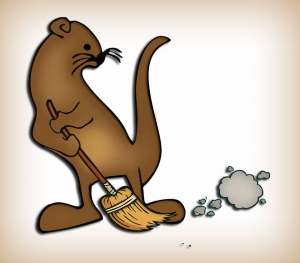 ЈКП „ ВИДРАК“ ВАЉЕВОВојводе Мишића 5014000 ВаљевоДел.бр.01-9116/1-20Тел: 014/221-556Факс: 014/242-981www.vidrakvaljevo.comДОКУМЕНТАЦИЈА ЗА НАБАВКУ   РЕМОНТ ЦЕНТРИФУГАЛНИХ ПУМПИ ЗА ЦИСТЕРНУ  У-12/2020Октобар, 2020.годЈКП „ВИДРАК“ ВАЉЕВОУпућује Позив за достављање понуда За  набавку	Позивамо вас да уколико сте заинтересовани , доставите понуду за  набавку у поступку  набавке   У-12/2020 –услуге –ремонт центрифугалних пумпи за цистерну.	Документацију може преузети лице које поседује овлашћење заинтересованог понуђача у нашим просторијама, које се налазе у ул. Војводе Мишића 50 у Ваљеву, сваког радног дана од 08.00-14.00 часова или се доставља понуђачу на лични захтев, путем поште, e-maila.	Заинтересовани понуђачи су обавезни да своје понуде доставе лично или путем поште најкасније до  27.10.2020. Благовременим ће се сматрати понуде које стигну до  27.10.2020. год. на адресу ЈКП „ВИДРАК“ Ваљево, улица Војводе Мишића 50 до 10:15 часова истога дана.	Јавно отварање понуда обавиће се истог дана када је крајњи рок за пријем понуда, односно 27.10.2020.год у 10:30 часова .Отварању понуда могу да присуствују представници понуђача са овлашћењем, које се предаје комисији непосредно пре јавног отварања понуда.	Одлуку о додели уговора наручилац ће донети у року од 05 дана од дана јавног отварања понуда.	Број  набавке  У-12/2020 – ремонт центрифугалних пумпи за цистернуУ П У Т С Т В Оза сачињавање понуде по позиву бр. У-12/2020	   1.Понуда се подноси на оригиналном обрасцу из конкурсне документације.	Понуда мора бити јасна, читко откуцана или написана неизбрисивим мастилом и свака страна мора бити  потписана од стране овлашћеног лица.Понуда се подноси у затвореној коверти, са тачно наведеном адресом понуђача и назнаком  НЕ ОТВАРАТИ – понуда за  набавку „ремонт центрифугалних пумпи за цистерну“  бр: У-12/2020	2.Понуда и сва акта морају бити на српском језику. Понуда се доставља тако што понуђач уписује тражене податке у обрасце који су саставни део документације.Комисија за набавке узеће у разматрање само благовремене понуде. Понуда ће се сматрати благовременом ако је наручиоцу достављена до рока назначеног у позиву за достављање. Наручилац ће као неисправне одбити понуде које су благовремено предате али за које се после отварања понуда на основу прегледа и оцене утврди да не испуњавају све захтеве из  документације.	Вредновање понуда ће се вршити на основу следећих критеријума : најнижа понуђена цена.У случају да две или више понуда имају исту најнижу понуђену цену, наручилац ће позвати понуђаче чије су понуде са истом најнижом понуђеном ценом и најповољнију понуду изабрати жребом. Поступак избора најповољније понуде путем жреба ће се обавити на следећи начин:1. Наручилац ће упутити позив понуђачима чије су понуде са истом најнижом понуђеном ценом да присуствују поступку жребања;2. Поступак жребања водиће председник Комисије и биће обављен упросторијама наручиоца;3. Комисија ће водити записник о поступку жребања;4. Комисија ће припремити посуду и куглице у којима ће бити папирићи са називима понуђача чије су понуде са истом најнижом понуђеном ценом;5. Жребање ће бити обављено тако што ће председник комисије извршити извлачење једне куглице, извадити папирић из исте и прочитати назив понуђача којем ће Наручилац доделити уговор.ЈКП ‘’ ВИДРАК‘’ ВАЉЕВОБрој: 01 -9116/1-20У Ваљеву,22.10.2020 .год. ОБРАЗАЦ ПОНУДЕ бр. _____- РЕМОНТ ЦЕНТРИФУГАЛНИХ ПУМПИ ЗА ЦИСТЕРНУ -НАПОМЕНА : Не попуњавати у горњој табели са назнаком ’’ по договору ’’, јер се неће разматрати.На крају ове стране ставити  потпис овлашћеног лица.						________________________Спецификација и структура цена                 Табела 1.                  Табела 2.                   Табела 3. Вакум пумпа за фекалијску цистерну                Укупно (Табела 1+Табела 2 + Табела 3) без ПДВ-а:_________________________                Укупно (Табела 1+Табела 2 + Табела 3) са ПДВ-ом:_________________________                                                                                                                      Понуђач                                                                                                                         _________________Назив фирме и седиштеАдреса понуђачаИме и презиме контакт особеТел.,факс, е-маилЖиро- рачунМатични бројРегистарски бројШифра делатностиПорески бројБрој  набавке У-12/2020Услови плаћања (у складу са Законом о роковима измирења новчаних обавеза у комерцијалним трансакцијама)45 данаУкупан износ вредности (Табела 1 + Табела 2 + Табела 3) без ПДВ- аУкупан износ вредности (Табела 1 + Табела 2 + Табела 3) са ПДВ-омРок извршењаНазивЈед.МереОквирнаКоличинаЦена без ПДВ-аЦентрифугална пумпа CFP 800 на возилима за прање улицаком.2Једностепена центрифугална хоризонтална пумпа SCP 125/140 са усисном корпом ком.1Демонтажа, монтажа и сервис пумпе и корпеУКУПНО:УКУПНО:УКУПНО:Р.БНазив производаЈед.МереОквирна Количина      Цена без ПДВ-а1.Радно коло  Комад 12.Зупчаник малиКомад13.Зупчаник великиКомад14.Осовина пумпеКомад15.Кућиште пумпеКомад16.Лежај 6306 (FAG,SKF)Комад27.Лежај 6307 (FAG,SKF)Комад18.Лежај NJ 308 ECML/C3 (FAG,SKF)Комад19.Демонтажа, монтажа и сервис пумпеУКУПНО:УКУПНО:УКУПНО:УКУПНО:НазивЈед.МереОквирнаКоличинаЦена без ПДВ-аРоторком.1Перајаком.8Гарнитура дихтунгаком.1Гарнитура лежајеваком.1Замена пумпе за подмазивањеком.1Гарнитура семерингаком.1Замена ременицаУКУПНО:УКУПНО:УКУПНО: